objednávka č. 133-2022  MSM - rukavice nitrilové vel.S, MDodavatel:										V Praze dne 11.4.2022MSM, spol. s. r. o. Lhota u Příbramě 13, 26281, PříbramIČ 47546999CZ47546999xxxxxxxxxx
Area Sales Director
odborný konzultant
divize Health Care

T:     xxxxxx
F:     xxxxxx
M:    xxxxxxxx
xxxxxxxxxxxxObjednávám 20.000ks  rukavic vyšetřovacích nitril bez pudru S a 20.000ks rukavic vyšetřovacích bez pudru M  v celkové ceně 94.380,- Kč včetně DPH.Doprava na naší adresu.xxxxxxxxxx ………………………………….ředitelka DS Háje jako příkazce operacexxxxxxxxx ………………………………….vedoucí provozně-ekonomického oddělení jako správce rozpočtu Vyřizuje: xxxxxxxxx, tel: xxxxxxx, email: xxxxxxxx	Forma odeslání objednávky: emailPozn.: Žádáme Vás o sdělení spisové značky/čísla jednacího Vašeho oprávnění k podnikání a příslušnosti k rejstříkovému soudu/živnostenskému úřadu a jeho uvedení na faktuře.Domov pro seniory Háje není plátcem DPH.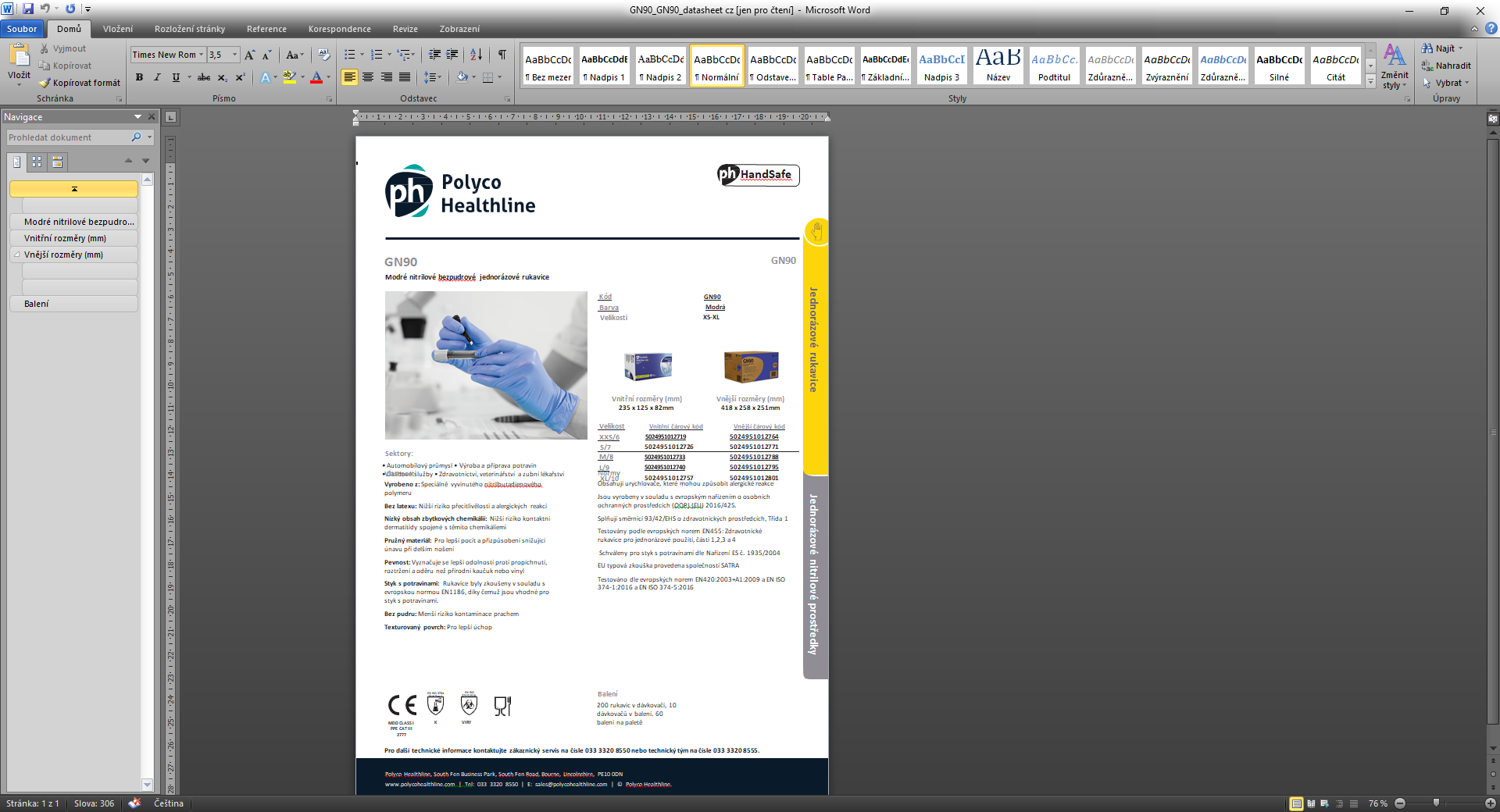 Kód zbožíNázevMěnaBez DPH/ KSS DPH/ KSMJBez DPH/ BALS DPH/ BALKS v MJCena za      20 000 ks/ bez DPHCena za   20 000 ks/s DPHHLL:GN90-MRukavice vyšetřovací nitril bez pudru MKč1,952,36bal390471,920039 000 Kč 47 190 KčHLL:GN90-SRukavice vyšetřovací nitril bez pudru SKč1,952,36bal390471,920039 000 Kč 47 190 Kč